NMTBC Committee Meeting Minutes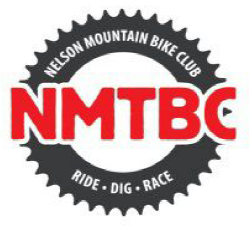 Date: 		Monday 8 June 2020, 7:00pm, The Boiler RoomPresent: 	Oliver Whalley, Matt Ball, Mel Schroder, Chris Short, Brent Goddard, Zoe King, Ben Pointer, Belinda Crisp, Mel Barker, Ian Goldschmidt, Tony MifsudApologies:	Gerrard WilsonMeeting closed:  9.40pmMinutes Approved:	____________________________________________________________						President NMTBCMatterMovedActionRound TableI.G - Reflection on how’s committee going, own opinionsConcerns over financialsLost a bit of fun element of being a club committeeGrowing pains - what to get volunteers to doVolunteer role a juggle between what we want to do and what we have time to doAwesome the influence we have as a committee in the communityHealth and Safety lacking - a concernStrategic plan needs to be re-looked atDecision making process - how are decisions being madeConcerns over who is involved in decision making and how decisions are being madeTeam is all helping out now, everyone is working hardNeed to move faster to keep up with health and safety and financials Contractors struggle with working for non for profit Governance and operations getting blurredAll - What can I do differently to make the committee & my role better & more relevant.Conflicts of InterestNonePortfolio Objective ReviewEventsPrepared updated H&S plan for level 2 COVID events. Used for cyclocross (21 June) and planting days (27 June).Initial guidance to new organisers of DH shuttle/dig days and DH winter seriesNCC event charges. Argument not to pay has been deferred to next financial year. LTP consultationWairoa GorgeMatt and Greg met to discussMatt met with Chris - gorge needs a business planHilux sold - $36,000Day for volunteers - never happened but needs to once things are going again.MembershipBrent did a great membership push reminder on facebook 2 weeks ago reminding people of how easy it is to recoup membership fees using local discounts.Now at 2853 members to date with 350 joined/renewed in the last month. Manky maps almost ready to be able to purchase online. They have been distributed to local bike shops.Advised by TPFL they will now handle the permits of Forest Road riders directly via their online system for “the balance of our Freehold Estate that is not centred around the high concentration areas of Hira etc e.g. Moutere Forest and beyond”. i.e. free permits.  So NMTBC will continue to manage permits with NCC & Ngati Koata owned land (Hira). Awaiting second quote for club app/digital card.Rolling membership - Zoe looking into this and the digital card can handle rollingBusinessInvoices paid as usual.NBS bank accounts in process of being set up for EWS, Dodzy and the Gorge.Meeting arranged with Findex as John Rolston wants to re-pitch to keep our business following discussion that we were planning to move to Johnson Associates.Attempt to re contact short list of candidates for H&S role, will probably need to re advertise position as now a committee roleCommunicationsStrategy meeting with AON regarding marketing to our membersRegular  FB/Email commsContacted Jonathan - Drone Mate to discuss trail building video. Asset and StakeholderNgati Koata meet: Trails & Access  660 construction 12 month trails planBranfordTrail Maintenance PlanIllegal trail buildingNew trail names. B/P shared the 10 new trails to be built - funding needs to be rolled to next yearB/P shared how trail funding worksAll funds given to the club for trails goes back into the trails.New trail names in Te Reo vs. volunteers namingEWSAfter discussions with EWS Tasmania and EWS, the April 2021 date has been confirmed subject to securing funding.Funding applications drafted for Lotteries and HarcourtsEWS Board Terms of Reference reviewed and the Board is ready to have its first meeting on 22 June.  Securing of Sponsorship continues.  A number of strong possibilities to follow up.  Lynette Haack contracted to follow up leads for 20 hours of workEvent Management Plan draftedRace Director confirmedVolunteer Manager tender invited from Sport TasmanT/M & B/G - FB post to attract Health and Safety committee memberM/B & I/G to look at gorge health and safety plan and if it can be used by clubB/P to create a naming policy Deep Dive Annual Financial Statement$97,000 deficit last year is because we have been spending money that had built up in the account. All spent on trails.$42,000 on permits in 2019 because there are two lots of fees due to when they were journaledSundry income - Digger, insurance & Trade MeMotor vehicle lease - more in 2018 and then Rainbow Bus leased - this cost lots (total $18,00) in vehicle expensesNCC funded projects higher than funding.  Spend was more than funding.  Te Ara Ko Piko costs journalled back to 2019 Fuel needs to be separated between club and gorgeWork still to do to have clearer reporting of monthly accountsT/M - To check why NCC funded projects expensiveT/M - To check Accounting journal entryB/C and C/S to look over chart of accounts to separate expensesAgenda ItemsPirate Trails660 pirate trail creates issues with hunters in the forest.Council wants the club to manage this and club needs to decide what repercussions there will be for club members found building illegal trailsEducational approach by letting all members know the risk of illegal trail building, jeopardises years of work with council, could get shotClub not to give names to the council.Club Manager RoleB/C believes time has come for the club to have a manager. The manager would have ownership over contract management, contractors, funding/finances & performance of the club.Club manager could drive the performance of the club against the club's strategic plan. Need to make sure the club is being efficient in the workThe role would need to be clearly defined - what does the club need from a club managerB/G - To post on F.B. to educate on risk of illegal trail buildingM/S - to draft educational policy and contact people suspected of trail building.B/C to circulate her ideas of a job description for club manager & how all paid jobs work together to committee.All - Committee members to all review job description & add/suggest changes to club manager roleAll at next meeting - Review strategic plan alongside job description and financial implications General BusinessAGM - 2 July 6pm Nelson College StaffroomCirculate reports between committee membersNeed to decide which portfolio holders need to present and which can just be summerised.Approval of accounts payableTo be emailedTony to pay half bills on 18th to double check ANZ bill payment systemApproval of last month’s minutesHealth and Safety Compliance issues for monthCovid-19 plan available if anyone needs itLegal Compliance issues for monthGetting close to closing Te Ara Ko Piko, draft report back from Tonkin and Taylor and it will be very expensive to implement.Moved: Chris Short2nd: ZoeAction ReviewAll members to do.  What can I do differently to make the committee and my role better, more efficient, more relevant.T/M & B/G To draft and post Facebook ad to attract Health and Safety committee memberM/B & I/G To look at gorge health and safety plan and if it can be used by clubB/P to create a naming policy T/M - To check why NCC funded projects expensiveT/M - To check Accounting journal entryB/C and C/S to look over chart of accounts to separate expensesB/G - To post on F.B. to educate on risk of illegal trail buildingM/S - to draft educational policy and email suspectsB/C to circulate her ideas of a job description for club manager & other paid job descriptions to committee.All - review strategic plan and how achieving as a portfolio holderBC & CS Investigate what membership fees go towards.Last Month’s ActionsCS & BC to review budget and cashflow to find way of easing critical level in June/July. - DONEBC & CS Investigate what membership fees go towards. - Not Done and added to this months actionTM Insurance implications for non-members at Gorge - DONETM Contact volunteers who were interested in H& S to ask if they would like to join the committee in this role.  - T/M to doBG to advise members of further AGM postponement. DONEMS to discuss membership for access to all TPFL. - DONEBC to finalise sponsorship with Abbott & AON. - DONE with AONBC to arrange demo of RTBS for committee. - DONEBC to submit summary and any changes for their contracts. -Done